О проведении конкурса на «Лучшую организацию работы по мотивации профсоюзного членства»С целью выявления наиболее значимых факторов и новых аргументов вовлечения в Профсоюз, создания новых первичных профсоюзных организаций, мотивации профсоюзного членства среди работающих и  укрепления Хабаровской краевой организации Профсоюза Президиум Хабаровской краевой организации Профсоюза работников народного образования и науки РФ ПОСТАНОВЛЯЕТ:1. Комитету Хабаровской краевой организации Профсоюза:1.1 Провести с 20 февраля  по 01 октября  2020 года   конкурс  на «Лучшую организацию работы по мотивации   профсоюзного членства  в организациях Хабаровского края».1.2 Утвердить Положение о конкурсе на «Лучшую организацию работы по мотивации   профсоюзного членства  в организациях Хабаровского края» (прилагается). 1.3 Итоги  конкурса  подвести на заседании  президиума  Хабаровской  краевой организации Профсоюза в октябре 2020  года.2. Контроль исполнения данного  постановления   возложить на  заместителя председателя  краевой организации Профсоюза  Медведеву А.Ю.  и председателей организаций Профсоюза.                                                                                                        Приложение № 1                                                                                                        к постановлению президиума                                                                                                        Хабаровской краевой органи-                                                                                                        зации Профсоюза                                                                                                        от 19.02.2020 № 1-8Положение  краевом о конкурсе  «Лучшая  организация работы по мотивации  профсоюзного членства» 1. Учредителем Конкурса является  Хабаровская краевая организация Профессионального союза  работников народного образования и науки РФ.2.          Цель конкурса: - Обобщение и пропаганда положительного опыта по вовлечению работников в Профсоюз, новых способов и подходов к мотивации профсоюзного членства.- Формирование комплексных подходов к решению проблемы мотивации. - Выявление наиболее значимых факторов и новых аргументов вовлечения работников в Профсоюз, убедительных мотивов формирования осознанных установок в пользу профсоюзного членства. - Повышение активности и выявление творческого потенциала профсоюзных органов всех уровней по укреплению авторитета  Хабаровской краевой организации Профсоюза.  В конкурсе принимают участие руководители образовательных организаций, председатели первичных профсоюзных организаций работающих, председатели  местных организаций профсоюза,  активные члены Профсоюза согласно номинациям.3.Номинации конкурса  Номинация  «Профсоюзный агитатор»Победителем в данной номинации  является  активный член Общероссий-ского Профсоюза образования, сумевший в рамках проведения данного конкурса привлечь большее количество работающих  членов Профсоюза, как в своей образовательной  организации, так и в другой.Активист,  привлекший  до 1 октября  2020 года наибольшее количество членов Профсоюза  будет удостоен звания «Лучший агитатор  Хабаровской краевой организации Профессионального Союза Российской Федерации»  и награжден денежной премией:- 5 членов Профсоюза- 1 тыс. руб.- от 5 до 10 членов Профсоюза - 3 тыс. руб.- свыше 10 человек - 5 тыс. руб. Результаты этой номинации оцениваются на основании  решения выборного органа   районной (городской организации) Профсоюза.- Номинация «Новая профсоюзная организация»  Победителем в  данной номинации  является руководитель образовательной организации Хабаровского края, способствовавший созданию первичной профсоюзной организации  в своей образовательной организации с охватом не менее 50 % членов Профсоюза  в сроки проведения конкурса.Руководитель награждается денежной премией в размере  до 10.000 (десяти тысяч) рублей в зависимости от профсоюзного членства.Номинация  «От  30  до 100%»В данной номинации победителем конкурса является председатель первичной профсоюзной организации, сумевший в течение срока проведения  данного конкурса  мотивировать работников  своей образовательной организации на вступление в Профсоюз.Председатели, сумевшие достичь  результатов по номинации, награждаются  денежной премией  в зависимости от профсоюзного членства:от 30% до 50% - 5 тысяч рублейот 30% до 70% - 7 тысяч рублейот 30% до 100% - 10 тысяч рублей.Номинация  «Профсоюзный бонус»  Победителем в данной номинации является    председатель местной организации профсоюза (районной, городской).За каждую созданную  первичную профсоюзную организацию с численностью не менее 50% в течение срока проведения  данного конкурса. Председатели награждаются премией   по решению  краевой конкурсной комиссии.Условия и порядок проведения конкурсаУчастниками конкурса (согласно номинациям) могут быть профсоюзные активисты, председатели первичных профсоюзных организаций работников, местных организаций Профсоюза, руководители образовательных организаций.Приём заполненных форм (приложение 2,3,4)  на конкурс осуществляется до 3 октября 2020 года в электронном виде на адрес электронной почты   комитета Хабаровской краевой организации Профсоюза работников народного образования и науки  ed-union@mail.ruПорядок подведения итогов конкурсаИтоги конкурса в октябре 2020 года подводит конкурсная комиссия, в которую войдут члены Президиума Хабаровской краевой организации Профсоюза  образования и науки.Награждение победителей  состоится  в октябре   2020  года  на  заседании  президиума Хабаровской краевой организации Профсоюза. Дополнительная информация  по телефону: 8 (4212) 32-45-34(заместитель председателя Медведева Анна Юрьевна)Приложение № 2 Сведения об организации на участие в конкурсе на «Лучшую организацию работы по мотивации профсоюзного членства»   Номинация _______________________________________________________Полное название организации: ________________________________________________________________________________________________________________________________________________________________________Количество работающих:на 20 февраля  2020 г.__________________________________на  1 октября  2020 г.  __________________________________Количество членов профсоюза:на 20 февраля  2020 г_____________________________на 1 октября  2020 г.______________________________Почтовый адрес: ______________________________________________       Электронный адрес:  ___________________________________________Телефоны, Ф.И.О. руководителя организации и председателя первичной профсоюзной организации___________________________________________ПечатьПодпись руководителя,  председателя                                                                        Приложение № 3Конкурс на «Лучшую организацию работы по мотивации профсоюзного членства»   Номинация  «Лучший профсоюзный агитатор»Фамилия, имя, отчество (должность, контактные данные): ____________________________________________________________________________________________________________________Количество работающих в организации:на 20 февраля  2020 г._________________________________на  01 октября  2020 г.  ________________________________Количество членов профсоюза:на 20 февраля  2020 г_____________________________на 1 октября  2020 г.__________________________Почтовый адрес: ________________________________________       Электронный адрес:  ____________________________________Телефоны, Ф.И.О. руководителя организации и председателя первичной профсоюзной организации______________________ПечатьПодпись  председателя первичной  профсоюзной организации   ОБРАЗЕЦ!!!!                                                                Приложение № 4Профсоюз работников народного образованияи науки Российской Федерации       _________________________________________________                             (наименование местной организации Профсоюза)                                                    ВЫПИСКАиз протокола заседания  президиума ( название городской\ районной организации Профсоюза)от «__» _______ 20__г. № __Избрано в состав  (президиума)- (___) чел.Присутствовало на заседании  (__) чел. (Лист присутствия прилагается)Приглашены: _______________________(ф.и.о., должность)Председательствовал:СЛУШАЛИ: Председателя рай ( горкома)кома  __________ (Ф.И.О.) об участии в краевом конкурсе  на «Лучшую организацию  работы по  мотивации профсоюзного членства  в номинации  «Лучший профсоюзный агитатор».(информация прилагается).Выступили: 1,2,3.4. (указывается ф.и.о. выступившего, должность, краткое  содержание выступления и предложения).Постановили: (фиксируется решение по данному вопросу с указанием результатов голосования).1. Выдвинуть для участия в  краевом конкурсе на «Лучшую организацию работы по мотивации профсоюзного членства» в номинации « Профсоюзный агитатор»:-( Ф.И.О, должность, место работы, выполняемая профсоюзная работа), который(ая) в период проведения данного конкурса  привлек(ла) ( название образовательной организации)…( указать количество членов профсоюза пофамильно с указанием периода  принятия в Профсоюз).- ФИO-----------------------------------------------_______________( конкурсантов может быть несколько)Председатель  районной (городской)организации Профсоюза.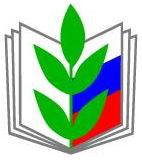 ПРОФСОЮЗ РАБОТНИКОВ НАРОДНОГО ОБРАЗОВАНИЯ И НАУКИ РОССИЙСКОЙ ФЕДЕРАЦИИ(ОБЩЕРОССИЙСКИЙ ПРОФСОЮЗ ОБРАЗОВАНИЯ)ХАБАРОВСКАЯ КРАЕВАЯ ОРГАНИЗАЦИЯПРЕЗИДИУМ ПОСТАНОВЛЕНИЕПРОФСОЮЗ РАБОТНИКОВ НАРОДНОГО ОБРАЗОВАНИЯ И НАУКИ РОССИЙСКОЙ ФЕДЕРАЦИИ(ОБЩЕРОССИЙСКИЙ ПРОФСОЮЗ ОБРАЗОВАНИЯ)ХАБАРОВСКАЯ КРАЕВАЯ ОРГАНИЗАЦИЯПРЕЗИДИУМ ПОСТАНОВЛЕНИЕПРОФСОЮЗ РАБОТНИКОВ НАРОДНОГО ОБРАЗОВАНИЯ И НАУКИ РОССИЙСКОЙ ФЕДЕРАЦИИ(ОБЩЕРОССИЙСКИЙ ПРОФСОЮЗ ОБРАЗОВАНИЯ)ХАБАРОВСКАЯ КРАЕВАЯ ОРГАНИЗАЦИЯПРЕЗИДИУМ ПОСТАНОВЛЕНИЕПРОФСОЮЗ РАБОТНИКОВ НАРОДНОГО ОБРАЗОВАНИЯ И НАУКИ РОССИЙСКОЙ ФЕДЕРАЦИИ(ОБЩЕРОССИЙСКИЙ ПРОФСОЮЗ ОБРАЗОВАНИЯ)ХАБАРОВСКАЯ КРАЕВАЯ ОРГАНИЗАЦИЯПРЕЗИДИУМ ПОСТАНОВЛЕНИЕПРОФСОЮЗ РАБОТНИКОВ НАРОДНОГО ОБРАЗОВАНИЯ И НАУКИ РОССИЙСКОЙ ФЕДЕРАЦИИ(ОБЩЕРОССИЙСКИЙ ПРОФСОЮЗ ОБРАЗОВАНИЯ)ХАБАРОВСКАЯ КРАЕВАЯ ОРГАНИЗАЦИЯПРЕЗИДИУМ ПОСТАНОВЛЕНИЕ
«19» февраля 2020 г.
г. Хабаровск
г. Хабаровск
г. Хабаровск
       № 1-8Председатель Хабаровскойкраевой организации Профсоюза      Т.А. Козыренко